ApstiprinātsAtbildīgās iestādes vadītājsRaivis BremšmitsEkonomikas ministrijāApstiprināšanas datums: 06.03.2024. Nr. 3.7-9.8/2024/19Latvijas RepublikasEkonomikas ministrija kāEiropas Savienības fondu Atbildīgā iestādeVienas vienības standarta likmes saraksts gala labuma guvēju finanšu atbalsta nodrošināšanai augsti kvalificētu darbinieku piesaistei konkrētu pētniecisku aktivitāšu, tehnoloģiju problēmu risināšanai vai jaunu vai būtiski uzlabotu produktu vai tehnoloģiju izstrādei Eiropas Savienības kohēzijas politikas programmas 2021.–2027.gadam 1.2.1. specifiskā atbalsta mērķa “Pētniecības un inovāciju kapacitātes stiprināšana un progresīvu tehnoloģiju ieviešana uzņēmumiem” ietvaros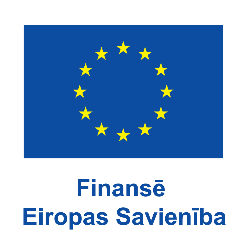 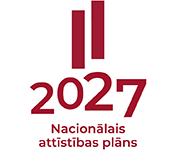 Rīgā, 2024* Profesiju izvērstu sarakstu skatīt Profesiju klasifikatorā, kas publicēts Latvijas Republikas Labklājības ministrijas tīmekļa vietnēProfesiju klasifikatorsVienas stundas izmaksu likme, EUR1 Vadītāji1 Vadītāji12 ADMINISTRATĪVIE VADĪTĀJI UN KOMERCDIREKTORI12 ADMINISTRATĪVIE VADĪTĀJI UN KOMERCDIREKTORI121 Komercpakalpojumu un administratīvie vadītāji21,58122 Tirdzniecības, tirgvedības un attīstības jomas vadītāji22,4213 RAŽOŠANAS UN SPECIALIZĒTO PAKALPOJUMU JOMAS VADĪTĀJI13 RAŽOŠANAS UN SPECIALIZĒTO PAKALPOJUMU JOMAS VADĪTĀJI132 Apstrādes un ieguves rūpniecības, būvniecības un loģistikas jomas vadītāji21,67133 Informācijas un komunikācijas tehnoloģiju jomas vadītāji31,04134 Specializēto pakalpojumu jomas vadītāji21,7514 VIESMĪLĪBAS, ĒDINĀŠANAS, TIRDZNIECĪBAS UN CITU PAKALPOJUMU JOMAS VADĪTĀJI14 VIESMĪLĪBAS, ĒDINĀŠANAS, TIRDZNIECĪBAS UN CITU PAKALPOJUMU JOMAS VADĪTĀJI141 Viesmīlības un ēdināšanas pakalpojumu jomas vadītāji14,31142 Mazumtirdzniecības un vairumtirdzniecības jomas vadītāji16,51143 Citu pakalpojumu jomas vadītāji15,222 Vecākie speciālisti2 Vecākie speciālisti21 ZINĀTNES UN INŽENIERZINĀTŅU JOMAS VECĀKIE SPECIĀLISTI21 ZINĀTNES UN INŽENIERZINĀTŅU JOMAS VECĀKIE SPECIĀLISTI211 Zinātnieki, fizikas un Zemes zinātņu vecākie speciālisti19,13212 Matemātiķi, aktuāri un statistiķi21,93213 Dabas zinātņu vecākie speciālisti17,45214 Inženieri (izņemot elektrotehnoloģiju inženierus)20,26215 Elektrotehnoloģiju inženieri21,08216 Arhitekti, plānotāji, ģeodēzijas un kartogrāfijas inženieri un dizaineri16,4122 VESELĪBAS APRŪPES JOMAS VECĀKIE SPECIĀLISTI22 VESELĪBAS APRŪPES JOMAS VECĀKIE SPECIĀLISTI221 Ārsti25,87222 Medicīnas māsu un vecmāšu profesiju vecākie speciālisti17,54225 Veterinārārsti14,32226 Citi veselības aprūpes jomas vecākie speciālisti19,4623 IZGLĪTĪBAS JOMAS VECĀKIE SPECIĀLISTI23 IZGLĪTĪBAS JOMAS VECĀKIE SPECIĀLISTI231 Universitāšu un citu augstākās izglītības iestāžu akadēmiskais personāls20,82232 Profesionālās izglītības pedagogi16,45233 Vidējās izglītības pedagogi18,16234 Pamatizglītības un pirmsskolas pedagogi15,28235 Citi izglītības jomas vecākie speciālisti15,7424 KOMERCDARBĪBAS UN PĀRVALDES (ADMINISTRĀCIJAS) VECĀKIE SPECIĀLISTI24 KOMERCDARBĪBAS UN PĀRVALDES (ADMINISTRĀCIJAS) VECĀKIE SPECIĀLISTI241 Finanšu vecākie speciālisti20,03242 Pārvaldes (administrācijas) vecākie speciālisti19,39243 Tirdzniecības, tirgvedības un sabiedrisko attiecību vecākie speciālisti22,3825 INFORMĀCIJAS UN KOMUNIKĀCIJAS TEHNOLOĢIJU JOMAS VECĀKIE SPECIĀLISTI25 INFORMĀCIJAS UN KOMUNIKĀCIJAS TEHNOLOĢIJU JOMAS VECĀKIE SPECIĀLISTI251 Programmētāji un lietojumprogrammu veidotāji un analītiķi28,35252 Datu bāzu un tīklu vecākie speciālisti24,3926 JURIDISKO, SOCIĀLO UN KULTŪRAS LIETU VECĀKIE SPECIĀLISTI26 JURIDISKO, SOCIĀLO UN KULTŪRAS LIETU VECĀKIE SPECIĀLISTI263 Sociālo un reliģisko lietu vecākie speciālisti15,10265 Radošo un izpildītājmākslu mākslinieki14,103 Speciālisti3 Speciālisti31 ZINĀTNES UN INŽENIERZINĀTŅU SPECIĀLISTI31 ZINĀTNES UN INŽENIERZINĀTŅU SPECIĀLISTI311 Fizikas un inženierzinātņu speciālisti16,08312 Ieguves, apstrādes rūpniecības un būvniecības uzraugi17,71313 Tehnoloģisko procesu kontroles speciālisti12,95314 Dabas zinātņu un tām radniecīgu zinātņu speciālisti14,99315 Kuģu un gaisa kuģu vadītāji un tehniskie speciālisti16,3432 VESELĪBAS APRŪPES JOMAS SPECIĀLISTI32 VESELĪBAS APRŪPES JOMAS SPECIĀLISTI321 Medicīnas un farmācijas speciālisti15,64325 Citi veselības aprūpes jomas speciālisti16,6233 KOMERCDARBĪBAS UN PĀRVALDES (ADMINISTRĀCIJAS) SPECIĀLISTI33 KOMERCDARBĪBAS UN PĀRVALDES (ADMINISTRĀCIJAS) SPECIĀLISTI331 Finanšu un matemātikas speciālisti15,46332 Tirdzniecības un iepirkumu aģenti un starpnieki16,01333 Komercpakalpojumu speciālisti15,5134 JURIDISKO, SOCIĀLO UN KULTŪRAS LIETU UN TĀM RADNIECĪGU LIETU SPECIĀLISTI34 JURIDISKO, SOCIĀLO UN KULTŪRAS LIETU UN TĀM RADNIECĪGU LIETU SPECIĀLISTI341 Juridisko, sociālo un reliģijas lietu speciālisti15,31342 Sporta un fiziskās sagatavotības speciālisti14,11343 Mākslas, kultūras un kulinārijas speciālisti11,7335 INFORMĀCIJAS TEHNOLOĢIJU JOMAS SPECIĀLISTI35 INFORMĀCIJAS TEHNOLOĢIJU JOMAS SPECIĀLISTI351 Informācijas tehnoloģiju darbības un lietotāju atbalsta speciālisti17,02352 Telekomunikāciju un radiosakaru iekārtu speciālisti14,27